CONSILIUL LOCAL SECTOR 1 BUCUREŞTI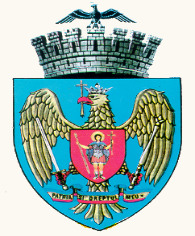       DIRECŢIA GENERALĂ DE ASISTENŢĂ SOCIALĂ ŞI PROTECŢIA COPILULUI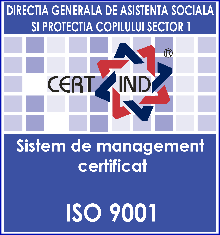 	Serviciul Prevenire	Bd. Mareşal Averescu, nr.17, Sector 1, București		                                                       tel/fax: 021/2221440; 021/223.41.97 int. 109106/257//168                                                            email: preveniremarginalizare@dgaspc-sectorul1.ro;  website: www.dgaspc-sectorul1.rooperator de  date cu caracter  personal nr. 6306DOMNULE DIRECTOR,	Subsemnatul/a………………………………………………….........…….....domiciliat/ă cu forme legale în………………………………….........……....…….şi fără forme legale în……………………………………………….........……....…mama/tatăl/reprezentantul legal al urmatorilor copii minori în întreţinere1.2.3.4.5.	Prin prezenta, vă supun atenţiei următoarele: …………………......................................…………………………………………………………………………...……………..……………………………………………………………………...………………………………..……………………………………………………...............……..................................................................……	Va rog să binevoiţi a-mi aproba cererea prin care solicit: ……………………...……………………………………………………...……………………………………………………..……………………………..............................................................…….Menţionez că sunt/nu sunt de acord ca D.G.A.S.P.C. Sectorul 1 să solicite pentru mine şi membrii majori ai familiei mele, beneficiari ai prezentei cereri, adeverinţe de .T.L. Sectorul 1 cu privire la bunurile impozabile.Telefon de contact: ........................................ Interfon: ........................................................Am luat la cunoștință că informațiile din cererea depusă și din actele anexate la aceasta vor fi prelucrate de D.G.A.S.P.C. Sector 1 cu respectarea prevederilor Regulamentului (UE) 2016/679 privind protecția persoanelor fizice în ceea ce privește prelucrarea datelor cu caracter personal și privind libera circulație a acestor date.Declar că am fost informat că datele cu caracter personal sunt prelucrate în scopul și pentru îndeplinirea atribuțiilor legale ale instituției, fiind posibilă comunicarea acestor date către autorități publice, operatori, terți sau împuterniciți sau altor destinatari, în vederea obligației legale care îi revin D.G.A.S.P.C. Sector 1Mi-au fost aduse la cunoștință următoarele drepturi:Dreptul de acces  inseamna dreptul de a obtine o confirmare din partea  D.G.A.S.P.C . Sector 1  ca prelucreaza sau nu datele cu caracter personal  si, in caz afirmativ, acces la datele respective si la informatii privind modalitatea in care sunt prelucrate datele.Dreptul la portabilitatea datelor se refera la dreptul de a primi datele personale intr-un format structurat, utilizat in mod curent si care poate fi citit automat si la dreptul ca aceste date sa fie transmise direct altui operator, daca acest lucru este fezabil din punct de vedere tehnic.Dreptul la opozitie vizeaza dreptul de opozitie la prelucrarea datelor personale atunci cand prelucrarea este necesara pentru indeplinirea unei sarcini care serveste unui interes public sau cand are in vedere un interes legitim al operatorului. Dreptul la rectificare se refera la corectarea, fara intarzieri nejustificate, a datelor cu caracter personal inexacte.Dreptul la stergerea datelor ("dreptul de a fi uitat") inseamna dreptul de a solicita  stergerea datelor cu caracter personal, fara intarzieri nejustificate, in cazul in care se aplica  unul dintre urmatoarele motive: acestea nu mai sunt necesare pentru indeplinirea scopurilor pentru care au fost colectate sau prelucrate; se retrage consimtamantul si nu exista niciun alt temei juridic pentru prelucrare; exista opozitie la prelucrare si nu exista motive legitime care sa prevaleze; datele cu caracter personal au fost prelucrate ilegal; datele cu caracter personal trebuie sterse pentru respectarea unei obligatii legale; datele cu caracter personal au fost colectate in legatura cu oferirea de servicii ale societatii informationale.Dreptul la restrictionarea prelucrarii poate fi exercitat in cazul in care persoana contesta exactitatea datelor, pe o perioada care ne permite verificarea corectitudinii datelor; prelucrarea este ilegala, iar persoana se opune stergerii datelor cu caracter personal, solicitand in schimb restrictionarea; in cazul in care Furnizorul nu mai are nevoie de datele cu caracter personal in scopul prelucrarii, dar persoana i le solicita pentru constatarea, exercitarea sau apararea unui drept in instanta; in cazul in care persoana s-a opus prelucrarii pentru intervalul de timp în care se verifica dacă drepturile legitime ale operatorului prevalează asupra celor ale persoanei respective.În cazul în care doriți să vă exercitați oricare dintre drepturile de mai sus pentru siguranța datelor dvs. vă rugăm să depuneți o cerere scrisă, datată și semnată de către dvs. la registratura instituției  la adresa de corespondență, Bd. Mareșal Averescu nr. 17.Datele care vor fi prelucrate sunt următoarele: nume și prenume, adresă de domiciliu, adresă de reședință, cetățenie, date carte de identitate, date buletin de identitate, date certificat de naștere, date carte de identitate provizorie, permis de ședere temporară, permis de ședere pe termen lung, carte de rezidență permanentă, carte de rezidență, număr de telefon/fax, adresă de e-mail, cod numeric personal, date bancare, date privind sănătatea, date sensibile.Actele normative care stau la bază sunt Legea nr.416/2001 privind venitul minim garantat, cu modificările și completările ulterioare, H.G.R nr.50/2011 privind  Normele Metodologice de aplicare a Legii nr. 416/2001 privind venitul minim garantat cu modificările şi completările ulterioare, H.C.L. S1 nr.166//2013, H.C.L a S 1 nr.282/2008, H. C. L. S1  nr. 309/2005 și H.C.L S1 nr.14/2008, cu modificările și completările ulterioare și H.C.L S1 nr.58/2010, cu modificările și completările ulterioare.        Datele personale vor fi păstrate atât timp cât este necesar pentru realizarea scopurilor menționate mai sus și/sau perioada de timp prevăzută de dispozițiile legale în vigoare, respectiv între 1 și 50 de ani.Mă oblig să anunţ orice modificare a datelor cu caracter personal în termen de 5 zile de la data modificării.    Data,						          	                             Semnătura,…………….					                             	……………………